Course informationInstructor InformationCourse Delivery MethodCourse DescriptionLearning ResourcesMeetings and subjects timetable* includes: Lecture, flipped Class, project- based learning, problem solving based learning, collaborative learning Online session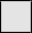 Course Contributing to Learner Skill DevelopmentAssessment Methods and Grade Distribution* includes: Lecture, flipped Class, project- based learning , problem solving based learning, collaborative learning** includes: quiz, in class and out of class assignment , presentations , reports, videotaped assignment, group or individual projects.Note: Best marks of one quiz will be taken for course work marks. Alignment of Course Outcomes with Learning and Assessment Methods*Include: lecture, flipped class, project-based learning, problem solving based learning, collaboration learning.** Include: quizzes, in-class and out of class assignments, presentations, reports, videotaped assignments, group or individual projects.Course PolicesProgram Learning Outcomes to be assessed in this CourseProgram Learning Outcomes to be assessed in this CoursePage 7 of8Description of Program Learning Outcome Assessment MethodRubric of the Assignment Guidelines for AssignmentUse Times New Roman. The font size for headings is 14 and the font size for text is 12. Use 1.5 lines of spacing between sentences in the text.Limit your assignment to a word count of less than 500 words (2 pages).Write your assignment carefully, with more focus on the criteria of the rubrics provided in the course syllabus.Use this plagiarism checker website, https://www.check-plagiarism.com/, or Turnitin to check for plagiarism in your assignment. It’s free. Take a screen shot of your plagiarism report and submit it along with your assignment. Plagiarism should be less than 20%.Assignments with more than 20% plagiarism will not be accepted and copy from your peer group/uploading assignment in unsupported format will also result in zero grade.On or before May 7, 2023, submit your assignment via MOODLE. Penalty for late submission: 15% of your marks per day.Note: Assignment should be submitted through Moodle only. Other forms of submission will not be accepted for grading. It is your responsibility to sort out any problem arises during assignment submission through Moodle. Suggestion: Please avoid last minute submission. Page 8 of8Philadelphia University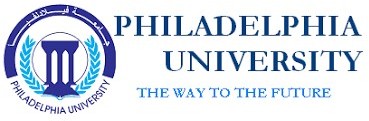 Approval date:10/9/2023Faculty: Allied medical scienceIssue: 1Department: PhysiotherapyCredit hours: 3Academic year 2023/2024Course SyllabusBachelorCourse#Course titleCourse titleCo /Pre-requisiteCo /Pre-requisite111014400Human physiologyHuman physiology111014100Anatomy and Histology111014100Anatomy and HistologyCourse typeCourse typeClass timeClass timeRoom #University Requirement	☒ Faculty Requirement☒ Major Requirement	☐ Elective	☐ CompulsoryUniversity Requirement	☒ Faculty Requirement☒ Major Requirement	☐ Elective	☐ Compulsory11.10-12 Sun.- Tue20.10-21.0 Sun. Blended8.15-9.05 Sat. –Tue.20.10-21.0 Mon.Blended11.10-12 Sun.- Tue20.10-21.0 Sun. Blended8.15-9.05 Sat. –Tue.20.10-21.0 Mon.Blended93149414NameOffice No.Phone No.Office HoursE-mailDr.Jamal ShareefMulla Abed0915402+9622637444Ext .:2141Mon11.0-13.0Sun12.0-14.0Sat.11.0-13.0jmullaabed @philadelphia.edu.joCourse Delivery MethodCourse Delivery MethodCourse Delivery MethodCourse Delivery MethodPhysical	☐ Online	☒ BlendedPhysical	☐ Online	☒ BlendedPhysical	☐ Online	☒ BlendedPhysical	☐ Online	☒ BlendedLearning ModelLearning ModelLearning ModelLearning ModelPercentageSynchronousAsynchronousPhysicalPercentage33.4%66.6%NumberOutcomeCorresponding Program OutcomesCorresponding CompetenciesKnowledgeKnowledgeKnowledgeKnowledgeK1Develop Information about the functional principles of physiology ; and apply knowledge for mechanisms of action of thebody systemsKP1C1K2Building further functional anatomical and histological relationship which have been studied previously by studentsKP1C1K3Make better understanding for pathophysiologyKP1C1SkillsSkillsSkillsSkillsS1Compare the normal physiological mechanisms with abnormal onesSP3C9S2The ability to analyze the normal physiological mechanisms to educate allaudiences by determining the most effective and enduring ways to impart informationSP6C12S3Engage with groups work verbally and non verbally for doing certain scientific activityin physiology and research ActivitySP6C12Course textbookPrinciples of Anatomy and Physiology, 16th Edition by Gerard J. Tortora, Bryan H. Derrickson, Publisher: Wiley, (2020), ISBN: ISBN: 978-1-119-66268-6 Principles of Anatomy and Physiology, 16th Edition by Gerard J. Tortora, Bryan H. Derrickson, Publisher: Wiley, (2020), ISBN: ISBN: 978-1-119-66268-6 Supporting ReferencesMemmler's structure and function of the human body ,12th edition By Cohen, B. J., & Hull, K. L. Jones & Bartlett Learning, publisher ‏ : ‎ Jones & Bartlett Learning(2019); ISBN-10 ‏ : ‎ 1975138929;ISBN-13 ‏ : ‎ 978-1975138929Fundamental of Anatomy and Physiology. 10th edition. By Martini. Nath. Partholo meow. 2015. Pearson.Memmler's structure and function of the human body ,12th edition By Cohen, B. J., & Hull, K. L. Jones & Bartlett Learning, publisher ‏ : ‎ Jones & Bartlett Learning(2019); ISBN-10 ‏ : ‎ 1975138929;ISBN-13 ‏ : ‎ 978-1975138929Fundamental of Anatomy and Physiology. 10th edition. By Martini. Nath. Partholo meow. 2015. Pearson.Supporting websites.freemedicaljournals.comSupporting websitesTeaching Environment☒Classroom ☐ laboratory ☒Learning platform	☐Other☒Classroom ☐ laboratory ☒Learning platform	☐OtherWeekTopicLearning MethodsTasksLearning Material1Vision, mission and values of faculty Introduction to the course syllabus Introduction to physiologyLecture discussion2Organization of human bodyHomeostasisCellular level of organizationLecture video discussionText book Prepared slides3Integumentary systemLecture ,Supporting References4Skeletal systemLectureQuiz 1Supporting References5Muscular systemSupporting References6Cardiovascular system Blood & CirculationLecture , Collaboration learningQuiz 2Text book prepared slides Selected websites7Cardiovascular system and circulationText book Prepared slides8Nervous system;organization of the nervous system,structural classification of neurons, Lecture ,Quiz 3Text book PreparedSlides9Central nervous system and cranial nervesLecture ,Collaboration learningShort reportText bookPreparedslides10Peripheral nervous systemLecture ,ProblemQuiz 4Text book Prepared slides11Respiratory systemLecture ,Collaboration learningSupporting References12Digestive systemLecture ,ProblemSupporting References13 Endocrine systemLecture ,Collaboration learningSupporting References14Renal system and body fluidsLecture ,Problem solving basedlearningSelected websites Text book15Renal system and body fluidsLecture ,Problem solving basedlearningShort presentationText book Selected teaching material16Final examUsing Technology-Use PowerPoint or any other relevant programs for prepairing presentations-Use varity of Electronic databases in searching for published data.Communication skillsReport writing-Oral presentation of selected topicsApplication of concepts learntStudents will apply most of the acquired knowledge from the theoretical lectures in the physiology- The theoretical information also allows them to be able to perform a research & experimental workAssessment MethodsGradeAssessment Time (Week No.)Course Outcomes to be AssessedMid Term Exam% 306 thK1,K2,S1Term Works*Quiz 1 Quiz 2Assignment % 3010%10%20%ContinuousS1-S3Final Exam% 4016 thK1-K3 S1-S3Total%100NumberLearning OutcomesCorresponding CompetencesLearning Method*Assessment Method**KnowledgeKnowledgeKnowledgeKnowledgeKnowledgeK1Develop Information about the functional principles of physiology ; and apply knowledge for mechanisms of action of the body systemsC1LectureProject Based LearningQuizzesExam Home workK2Building further functional anatomical and histological relationship which have been studied previously by studentsC1LectureCollaborative learningExamVideo assignmentsK3Make better understanding for pathophysiologyC1LectureCollaborative learningExam Home workSkillsSkillsSkillsSkillsSkillsS1Compare the normal physiological mechanisms with abnormal onesC9LectureQuizzes ExamS2The ability to analyze the normal physiological mechanisms to educate all audiences by determining themost effective and enduring ways to impart informationC12LectureOral presentationS3Engage with groups work verbally and non-verbally for doing certain scientific activity in physiology and research ActivityC12LectureOral presentationPolicyPolicy RequirementsPassing GradeThe minimum pass for the course is (50%) and the minimum final mark is (35%).Missing ExamsAnyone absent from a declared semester exam without a sick or compulsive excuse accepted by the dean of the college that proposes the course, a zero mark shall be placed on that exam and calculated in his final mark.Anyone absents from a declared semester exam with a sick or compulsive excuse accepted by the dean of the college that proposes the course must submit proof of his excuse within a week from thedate of the excuse’s disappearance, and in this case, the subject teacher must hold a compensation exam for the student.Anyone absent from a final exam with a sick excuse or a compulsive excuse accepted by the dean of the college that proposes the material must submit proof of his excuse within three days from the date of holding that exam.AttendanceThe student is not allowed to be absent more than (15%) of the total hours prescribed for the course, which equates to six lecture days (n t) and seven lectures (days). If the student misses more than (15%) of the total hours prescribed for the course without a satisfactory or compulsive excuse accepted by the dean of the faculty, he is prohibited from taking the final exam and his result in that subject is considered (zero), but if the absence is due to illness or a compulsive excuse accepted by the  dean of  the college that The article is introduced, it is considered withdrawn from that  article, and the provisions of withdrawal shall apply to it.Academic IntegrityPhiladelphia University pays special attention to the issue of academic integrity, and the penalties stipulated in the university's instructions are applied to those who are proven to have committed an act that violatesacademic integrity, such as cheating, plagiarism (academic theft), collusion, intellectual property rights.NumberLearning OutcomeCourse TitleAssessment MethodTarget PerformancelevelSp6Effectively communicate verbally and nonverbally when interacting with an individual group or organizationHuman physiologyOral presentation s75% of students have a minimum score 7 0utof 10NumberDetailed Description of AssessmentSp6Oral presentation, each 5 students prepare special subject related to the courseCriteriaWeak (0-2)Average (3-5)Satisfactory (6-8)Competent (9-10)Score1Identify the main issue/ problemUnable to identify issue/problem in complex situations. Uncertain and unable to assess adequately.Able to identify an issue/problem in a complex situation but less able to assess adequately.Able to identify a problem with clarity but moderately able to assess and justify the situation.Able to identify issue/ problem in a complex situation and able to assess and justify the situation.___ x 22Analysis of the issue/problemUnable to analyze issue/problem in complex situations and uncertain and unable to assess adequately.Able to analyze issue/ problem in a complex situation but less able to assess adequately.Able to analyze issue/problem with clarity but moderately able to assess and justify the situation.Able to analyze issue/problem in a complex situation and able to assess and justify the situation.___ x 23 Information managementPoorly updated the information and lack of correlationMinimum updated information and needs improvementAdequate updated information lack of correlationHigh correlation of information with current trends and advances ___ x 24Relevance and List of references No relevance and fails to  use the references in a correct waySufficient relevance, partially fulfill the required number of referencesGood relevance, fulfill and appropriate use of referencesExcellent relevance and exceed the required number of references___ x 1